Colegio Aurora de Chile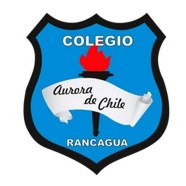 RancaguaPLNIFICACION DE CLASE SEMANA 4CIENCIAS NATURALES 5° BASICOProfesor: Carolina Aburto Ch. Querido estudiante pido a usted copiar en su cuaderno el número de clase y su objetivo, para luego desarrollar la actividad, ya sea en forma impresa o transcrita en su cuaderno.          Le recuerdo que no debe dejar sus deberes para otro momento, organice su tiempo en casa, esto le ayudará con su aprendizaje y a mantener el orden y continuidad de las clases que seguirán siendo enviadas.Saluda, cariñosamente a usted.Profesora Carolina AburtoObjetivo de aprendizajeDescribir las características de los océanos y lagos:Variación de temperatura, luminosidad y presión en relación a la profundidad. Diversidad de flora y fauna. Movimiento de las aguas, como olas, mareas, corrientes (El Niño y Humboldt) (OA 13) contenidoscorrientes marinascorriente de Humboldtcorriente del niñoObjetivo de la semanaRegistran en mapas geofísicos diversa corrientes marinas globales (como la de Humboldt) y otras estacionales, como las del Niño y la Nina y los efectos que provocan.HabilidadesIdentificarResumir Analizar Evaluar 